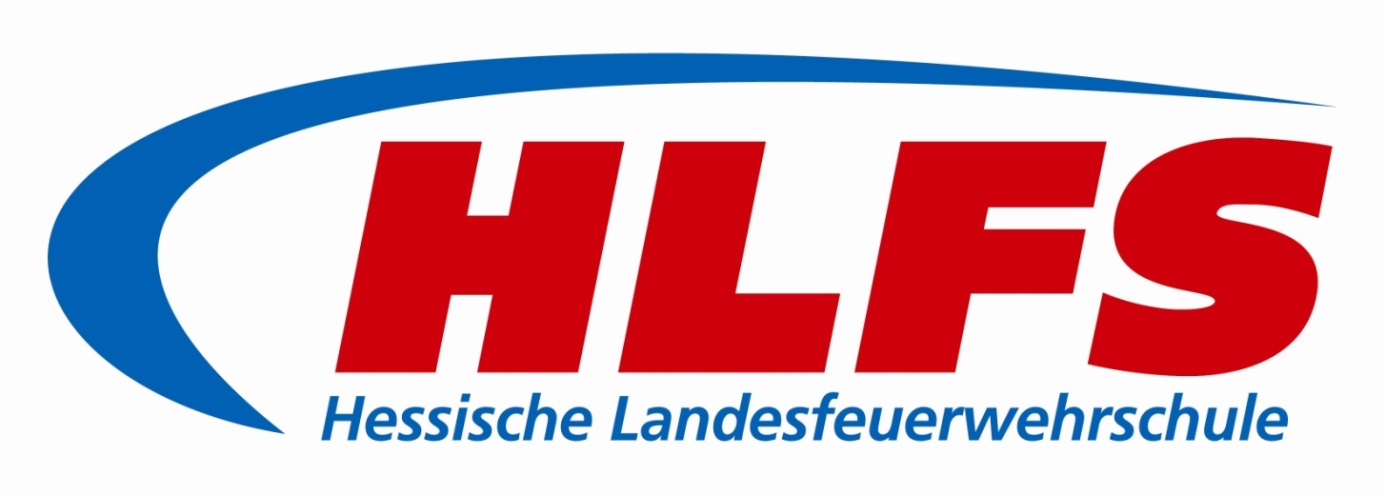 Ausbildungsleitfaden TruppausbildungTruppmannausbildung Teil 2Ausbildungseinheit„Besondere Gefahren im Zivilschutz, Kampfmittel“Inhalt4.1   Einleitung4.2   Lehrunterlage4.3   Folienvorlagen4.4   Lernunterlage4.5   Informationsblätter4.6   Aufgabenblatt